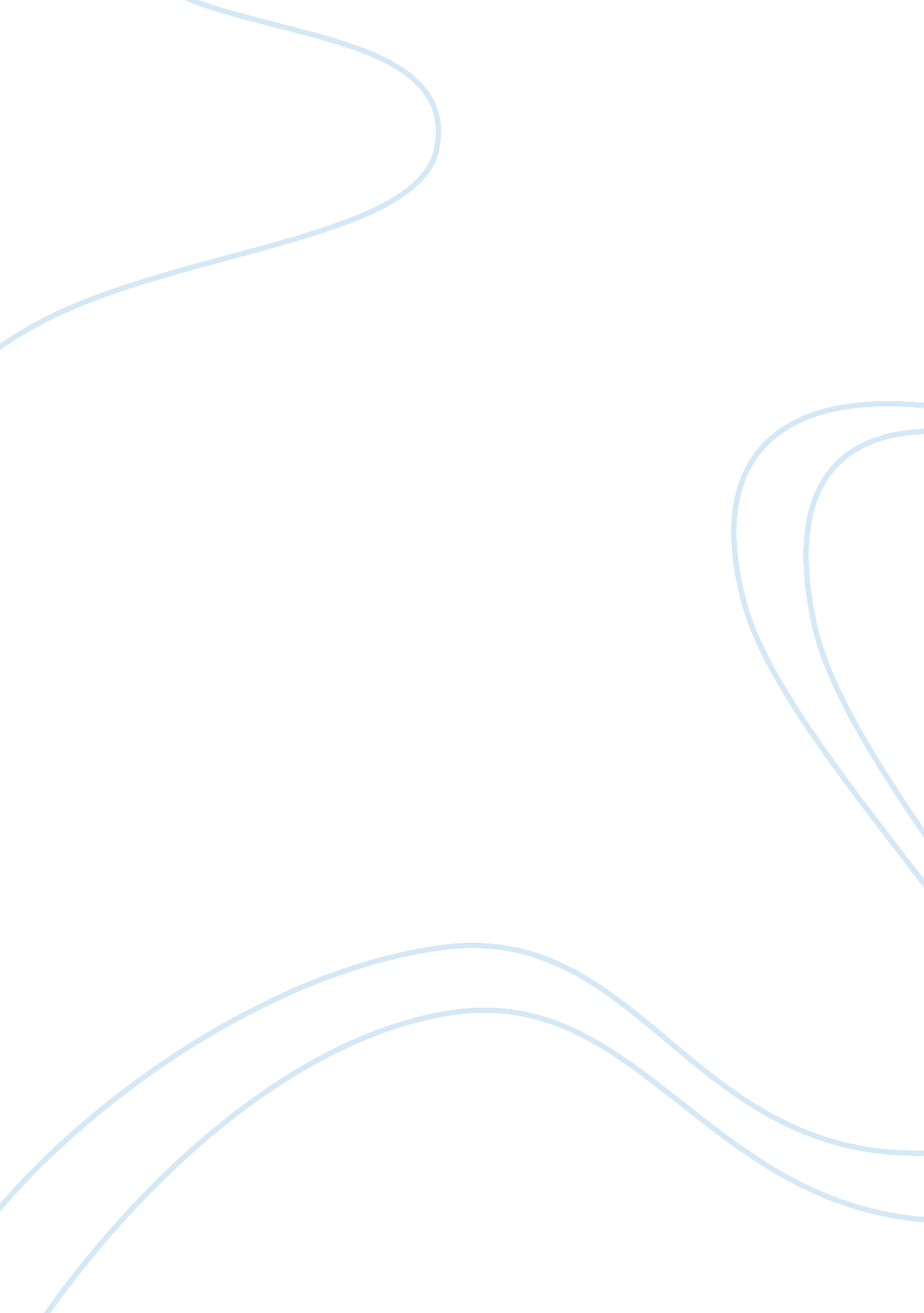 She the hospital she takes charge of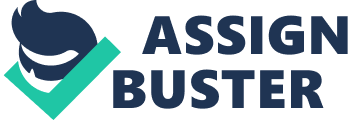 She wears a white uniform with a cap on her head. She is very punctual in her work. As she reaches the hospital she takes charge of her ward from the other nurse and soon she is busy with her work. She is called ‘ Sister’ generally. While taking her first round of the ward she greets all the patients with a smile. She notes down the temperature of every patient on the chart. She gives the medicines and injection provided by the doctor. Her words of sympathy, love and hope are a big relief to the patients. She is supposed to be with the doctor when he is on round of the ward to tell about the condition of each patient. She notes down the medicine and other precautionary measures as prescribed by the doctor. She is to follow the doctor’s instructions very carefully. She sees that the food served to the patient is according to doctor’s advice as she is also responsible for the patient’s diet. She never allows any change without consulting the doctor. If the condition of any patient demands an immediate action, she at once informs the doctor. She is to prepare a chart of medicines and other things consumed during her duty hours. If there is some time she relaxes by taking a cup of tea or by reading a magazine. She gives charge to another nurse at the end of her duty. 